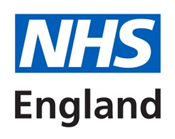 NHS Standard ContractContract Variation AgreementPrepared by:		NHS Standard Contract Team, NHS England			nhscb.contractshelp@nhs.net			(please do not send variation agreements to this email address)Republished:		March 2021Publication Approval Number:		05026Contract/Variation Reference:	99A-2223-RO-Provider CVXX Infant FeedingProposed by:	NHS Cheshire & Merseyside ICB – Liverpool PlaceDate of Variation Agreement:	23 February 2023Capitalised words and phrases in this Variation Agreement have the meanings given to them in the Contract referred to above.In consideration of their respective obligations under the Contract (as varied by this Variation Agreement) the Parties have agreed the Variation full details of which are set out below:The Parties agree that the Contract is varied accordingly.The Variation takes effect on 1 April 2023IN WITNESS OF WHICH the Parties named below have signed this Variation Agreement on the date(s) shown belowThis Contract Variation relates to the introduction of a new commissioned service for Liverpool patients, relating to Infant Feed Provision. The Contract is updated as follows:Schedule 2A – Service SpecificationsInfant Feed Provision ServiceThe following Service Specification is added to the Contract:The Service will be offered at all Provider Premises listed in Schedule 2B of the overarching Contract.Schedule 2B – Indicative Activity PlanNo specified activity levels as activity will be determined by demand for the service.Schedule 3D – Expected Annual Contract ValueContract prices are updated as follows:Infant Feed Provision ServicePayment is subject to meeting the requirements of the service and comprises a Single Activity Fee payment (£3.31 at the time of writing).Payment will be determined by level of activity, with no cap.Schedule 4 – Local Quality RequirementsPharmOutcomes will be used to manage activity reporting, this will form the basis of any audit that may be deemed appropriate.There are no other changes to the signed Contract.Signed byMARK BAKEWELLfor and on behalf of THE CO-ORDINATING COMMISSIONERfor and on behalf of THE CO-ORDINATING COMMISSIONERSignatureTitleDeputy Director of FinanceDateSigned byfor and on behalf ofSignatureTitleDate